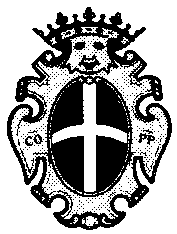 COMUNE  DI  PAVIAP.zza Municipio 2 (cap.27100)Cod.Fisc. e Part.Iva  00296180185 Settore Servizi Sociali e Abitativi SPORTELLO COMUNALE AFFITTO 2012Il sottoscritto ……………………………….nato a……………………….Prov……………il…………….Codice fiscale……………………………………………..Proprietario dell’immobile sito in Via/Piazza………………………………n………………nel Comune di 27100 Pavia, dato in locazione al Sig………………………………………DICHIARA  DI ACCETTARE	 DI NON ACCETTAREL’erogazione del contributo affitto riconosciuto dal Comune di Pavia alle condizioni indicate al punto 6 del deliberato della Dgr n. 3699 del 2 luglio 2012, come di seguito dettagliate: obbligo di non aumentare il canone di locazione, se previsto nel contratto, dell’importo relativo all’aggiornamento annuale per il periodo dal……………..al…………… obbligo di non attivare procedure di rilascio, rinnovando il contratto in scadenza in data…………..o stipulandone uno nuovo nel caso il contratto sia già stato risolto, senza aumentare il canoneDa compilare in caso di accettazioneIl sottoscritto chiede che il contributo sia corrisposto mediante:  rimessa diretta intestata a……………………  assegno con valuta in € intestato a………………  bonifico intestato a……………………………….presso…………………….Iban………………..Mi impegno, a norma della deliberazione della Giunta Regionale 3699 del 2/7/2012 e consapevole degli effetti di cui agli artt. 1321 e seguenti e 1218 del codice civile, a ridurre il canone di locazione annuo della corrispondente somma incassata a titolo di contributo affitto riconosciuto al conduttore Sig………………………………per l’anno……………, al quale deve essere rilasciata copia del versamento dello stesso, scomputando detta somma dalle rate del canone di locazione a decorrere dalla prima rata successiva al ricevimento del contributo e fino alla concorrenza del suo valore.Data…………………………IL DICHIARANTEIL CONDUTTORE PER ACCETTAZIONEDICHIARAZIONE DEL PROPRIETARIO